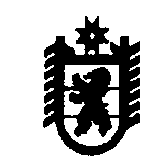 П Р О Т О К О Л заседания комиссии по предупреждению и ликвидации чрезвычайных ситуаций и обеспечению пожарной безопасности Олонецкого национального муниципального районаг. Олонец23 октября 2020 г.									                                 № 8Председательствовал: глава администрации Олонецкого национального муниципального района, председатель Комиссии Мурый В.Н.Повестка дня:1. О результатах работы по предупреждению происшествий на водных объектах в летний период. 2. О состоянии источников наружного противопожарного водоснабжения.3. О готовности объектов и населенных пунктов к отопительному сезону.4. Об установке автономных пожарных извещателей в жилых помещениях, где проживают многодетные семьи.5. Об организации пунктов обогрева и питания вдоль автомобильной дороги общего пользования федерального значения Р-21 «Кола».6. Об объектах на территории Ильинского сельского поселения, несущих угрозу населению.7. О разрушении автомобильного деревянного моста на территории Туксинского сельского поселения.I. О результатах работы по предупреждению происшествий на водных объектах в летний период.РЕШИЛИ:1.1. Рекомендовать администрации Олонецкого национального муниципального района:1) издать постановление о запрете выхода и выезда на лёд рек и других водоёмов в период становления льда.Срок: до 30.10.2020;2) организовать проведение занятий во всех образовательных организациях района по мерам безопасности на льду и оказанию первой медицинской помощи пострадавшим;Срок: до 12.11.2020;3) при    подготовке    и    проведении    мероприятий,    связанных с массовым пребыванием детей вблизи водоёмов, обеспечить инструктирование ответственных должностных лиц образовательных организаций района;4) своевременно оповещать население о резком изменении метеоусловий, ветра и других неблагоприятных погодных условиях.1.2. Рекомендовать инспекторскому участку (г. Олонец) центра ГИМС ГУ МЧС России по Республике Карелия:1) продолжить проведение профилактической, агитационно-пропагандистской и разъяснительной работы с целью обеспечения безопасности и охраны жизни людей на водных объектах;2) направлять информацию по профилактике несчастных случаев на воде в администрации района и сельских поселений для размещения на официальных сайтах органов местного самоуправления;3) по согласованию с редакторами районных печатных СМИ предусмотреть создание в каждом выпуске на осенний и зимний сезон специальной рубрики по пропаганде правил поведения на воде, освещать каждый несчастный случай на водоемах и причины его возникновения;4) совместно с ОМВД России по Олонецкому району организовать контроль за соблюдением на водоёмах Олонецкого национального муниципального района Правил охраны жизни людей на водных объектах в Республике Карелия, утверждённых постановлением Правительства Республики Карелия от 23.11.2010 № 259-П.1.3. Рекомендовать руководителям предприятий, организаций и учреждений района, независимо от форм собственности и ведомственной принадлежности, при планировании коллективных мероприятий на водоёмах, в том числе выезде на любительский лов рыбы:1) назначать ответственное должностное лицо за безопасность и обеспечить его инструктаж в инспекторском участке (г. Олонец) центра ГИМС ГУ МЧС России по Республике Карелия;2) обеспечить соблюдение Правил охраны жизни людей на водных объектах в Республике Карелия и Правил пользования водными объектами для плавания на маломерных судах в Республике Карелия.II. О состоянии источников наружного противопожарного водоснабжения.РЕШИЛИ:2.1. Рекомендовать главам администраций Олонецкого национального муниципального района и сельских поселений:1) продолжить работу по приведению наружных систем противопожарного водоснабжения в рабочее состояние (пожарных водоемов, пирсов, гидрантов);2) направить в ГКУ РК «ОПС по Олонецкому району» акты осенних проверок источников наружного противопожарного водоснабжения, проведенных самостоятельно.Срок: 30.10.2020;3) обеспечить создание в целях пожаротушения условий для забора в любое время года воды из источников наружного водоснабжения, расположенных в сельских населенных пунктах и на прилегающих к ним территориях; 4) содержать дороги, проезды и подъезды к искусственным и естественным водоисточникам, используемым для целей пожаротушения, в исправном состоянии, свободными для проезда пожарной техники, а зимой очищенными от снега и льда. О закрытии дорог или проездов для их ремонта или по другим причинам, препятствующим проезду пожарных машин, немедленно сообщать в подразделения пожарной охраны.2.2. Рекомендовать ГКУ РК «Отряд противопожарной службы по Олонецкому району» продолжить взаимодействие с поселениями района по приведению в надлежащее состояние источников противопожарного водоснабжения. III. О готовности объектов и населенных пунктов к отопительному сезону.РЕШИЛИ:3.1. Рекомендовать ООО «Петербургтеплоэнерго»:1) обеспечить выполнение планов мероприятий к осенне-зимнему периоду 2020/2021 годов, своевременное получение актов и паспортов готовности объектов;2) обеспечить соблюдение утвержденного графика создания нормативного запаса топлива, своевременное выполнение ремонтных регламентных работ на котельных.3.2. Рекомендовать руководителям управляющих компаний, ТСЖ, организаций ЖКХ, собственникам жилых помещений, осуществляющим непосредственный способ управления и организациям, осуществляющим управление жилым фондом:1) обеспечить качество взаимодействия ответственных дежурных и диспетчерских служб.Срок: постоянно;2) обеспечить выполнение планов мероприятий к осенне-зимнему периоду 2020/2021 годов;3) провести своевременные работы по ремонту внутренних инженерных сетей. 3.3. Рекомендовать МУП «РРЦ»:1) обеспечить выполнение планов мероприятий к осенне-зимнему периоду 2020-2021 годов; 2) обеспечить надлежащее взаимодействие с сетевыми организациями (АО «ПСК», ООО МРСК Северо-Запада «Карелэнерго) при возникновении чрезвычайных ситуаций, вызванных отключением от электроснабжения объектов водоснабжения и водоотведения, расположенных на территории Олонецкого национального муниципального района.Срок: постоянно;3) активизировать работу по оповещению потребителей в случаях плановых отключений объектов водоснабжения и водоотведения; Срок: постоянно.3.4. Рекомендовать администрации Олонецкого национального муниципального района провести мероприятия по выборочной проверке многоквартирных домов, расположенных на территории Олонецкого национального муниципального района в целях оценки прохождения отопительного периода 2020-2021 годов.Срок: в течении отопительного периода.IV. Об установке автономных пожарных извещателей в жилых помещениях, где проживают многодетные семьи и малообеспеченные семьи, имеющие несовершеннолетних детей.РЕШИЛИ:4.1. Рекомендовать администрации Олонецкого национального муниципального района обеспечить ведение списков многодетных семей и малообеспеченных семей, имеющих несовершеннолетних детей на территории Олонецкого национального муниципального района, в целях участия в республиканских мероприятиях по предоставлению социальной поддержки в виде обеспечения отдельных категорий граждан автономными пожарными извещателями.4.2. Рекомендовать органам местного самоуправления совместно с ОНДиПР по Олонецкому и Питкярантскому районам УНДиПР ГУ МЧС России по Республике Карелия  обеспечить пропагандистскую работу через средства массовой информации (радиоканалы, печатные издания), посредством трансляции видеороликов социальной рекламы в сети Интернет, информационных текстов в местах массового пребывания людей (кинотеатрах, домах культуры, торговых центрах, местах обслуживания и приема граждан, общественном транспорте), об установке автономных пожарных извещателей в жилых помещениях.V. Об организации пунктов обогрева и питания вдоль автомобильной дороги общего пользования федерального значения Р-21 «Кола».РЕШИЛИ:5.1. Рекомендовать администрации Олонецкого национального муниципального района подготовить Соглашения с собственниками (арендаторами) объектов, расположенных вдоль федеральной автомобильной дороги Р-21 «Кола», на базе которых могут быть организованы и функционировать пункты обогрева и питания.5.2. МКУ «ЦИХО» совместно с ООО «Олонецавтодор» обеспечить в постоянном режиме взаимный обмен информацией  о дорожной обстановке  на дорогах федерального, регионального и местного значения в целях принятия своевременного решения  по оказанию помощи в случае угрозы  возникновения  (возникновении) чрезвычайной ситуации, связанной с дорожными заторами.VI. Об объектах на территории Ильинского сельского поселения, несущих угрозу населению.РЕШИЛИ:6.1. Администрации Олонецкого национального муниципального района:1) сформировать список ветхих, аварийных объектов, находящихся в муниципальной собственности Олонецкого национального муниципального района и подлежащих сносу.Срок: 30.11.2020;2) организовать мероприятия по подготовке проектно-сметной документации на проведение сноса ветхих, аварийных объектов, находящихся в муниципальной собственности.Срок: 30.12.2020;3) организовать мероприятия по сносу ветхих, аварийных объектов, находящихся в муниципальной собственности, согласно утвержденной проектно-сметной документации.Срок: 30.12.2021.VII. О разрушении автомобильного деревянного моста на территории Туксинского сельского поселения.РЕШИЛИ:7.1. Рекомендовать главе Туксинского сельского поселения:1) провести обследование автомобильного деревянного моста через р. Тукса по адресу: д. Тукса, ул. Центральная, у д. 34, с подготовкой заключения о его техническом состоянии и необходимости проведения текущего ремонта, либо строительства нового моста.Акт обследования направить в администрацию Олонецкого национального муниципального района.Срок: 30.11.2020;2) подготовить смету расходов на проведение ремонтных работ по восстановлению автомобильного деревянного моста через р. Тукса, либо строительство нового моста. Срок: 30.12.2020;3) организовать работу с Правительством Республики Карелия по привлечению дополнительных средств в соответствии со сметой расходов на ремонт (строительство) моста через реку Тукса в д. Тукса.Председатель комиссии В.Н. Мурый